                                                           Przedszkole nr 105 "Wesoła Stopiątka" ul. Kochanowskiego 10, 01-864 Warszawa, tel. 22 633 01 19, e-mail: p105@eduwarszawa.pl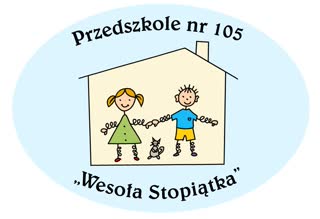 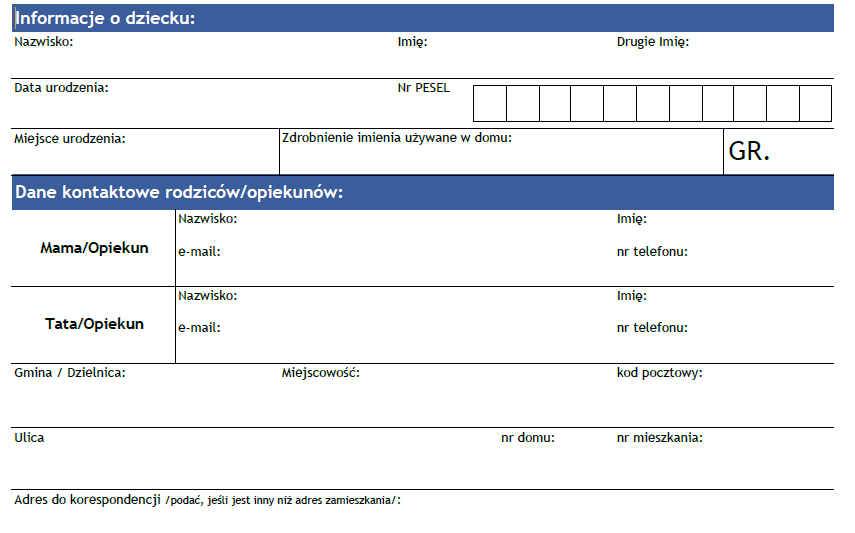 W przypadku zmiany sytuacji faktycznej, skutkującej zmianą jakichkolwiek danych podanych w formularzu zobowiązuję się do niezwłocznego złożenia korekty. Świadoma/y odpowiedzialności karnej wynikającej z art. 233 § 1 Kodeksu Karnego przewidującego karę pozbawienia wolności do lat 3 za składanie fałszywych zeznań, oświadczam iż wszystkie podane przeze mnie ww. informacje są prawdziwe.Warszawa, dnia ……………………………………………..…………………………………………………………………..		…………………………………………………………………..             Podpis matki / opiekuna prawnego			         		    Podpis ojca / opiekuna prawnego                                                                        Oświadczenia                                            na ROK SZKOLNY 2023/2024Oświadczam, że:Oświadczam, że:1. Zobowiązuję się do terminowego uiszczania opłat związanych z pobytem dziecka w przedszkolu (w tym za wyżywienie) zgodnie z obowiązującymi przepisami i Statutem Przedszkola nr 105 "Wesoła Stopiątka"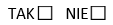 2. Wyrażam zgodę na udział mojego dziecka w zajęciach z psychologiem3. Wyrażam zgodę na udział mojego dziecka w zajęciach z logopedą4.  Wyrażam zgodę na udział mojego dziecka w zajęciach z pedagogiem5. Wyrażam zgodę na uczestnictwo mojego dziecka w nieodpłatnych zajęciach dodatkowych organizowanych w przedszkolu w ciągu całego roku szkolnego 2023/20246. Wyrażam zgodę na udział mojego dziecka w wycieczkach i imprezach organizowanych poza terenem przedszkola w ciągu całego roku szkolnego 2023/20247. Wyrażam zgodę na wykonywanie czynności pielęgnacyjnych przy moim dziecku oraz wyrażanie czułości poprzez przytulanie, głaskanie, tulenie do snu oraz na mierzenie temperatury termometrem w uzasadnionych przypadkach, gdy dziecko wykazuje symptomy choroby8. Oświadczam, że zostałam/em zapoznana/y z obowiązującymi w Przedszkolu nr 105 "Wesoła Stopiątka"  procedurami oraz akceptuję je i zobowiązuję się do ich stosowania9. Zgadzam się na przetwarzanie danych osobowych podanych we wniosku o przyjęcie dziecka do Przedszkola 
nr 105 "Wesoła Stopiątka" zgodnie z obowiązującymi przepisami10. Zgoda na rozpowszechnianie wizerunku:10. Zgoda na rozpowszechnianie wizerunku:udostępnianie na stronie internetowej Przedszkola nr 105 "Wesoła Stopiątka"zamieszczanie w materiałach promocyjnych, informacyjnych, audiowizualnych, broszurach, gazetkach, na tablicach ogłoszeń, w związku z udziałem w konkursachudostępnianie fotografii (zdjęć) w formie tradycyjnej/elektronicznej przedstawiające osobę mojego dzieckadopuszczam możliwość przetwarzania wizerunku poprzez jego kadrowanie i kompozycjęekspozycję prac plastycznych dziecka w zakresie działalności Przedszkola nr 105" Wesoła Stopiątka"11. Deklaruję korzystanie przez moje dziecko ze świadczeń udzielanych przez Przedszkole nr 105 „Wesoła Stopiątka” 
w   następującym wymiarze godzin:11. Deklaruję korzystanie przez moje dziecko ze świadczeń udzielanych przez Przedszkole nr 105 „Wesoła Stopiątka” 
w   następującym wymiarze godzin:12. Upoważniam następujące osoby do odbioru dziecka z Przedszkola nr 105 „Wesoła Stopiątka” *):*) Osoby upoważnione zobowiązane są do wypełnienia i podpisania „Załącznika nr 1 do oświadczenia do odbioru dziecka z przedszkola”12. Upoważniam następujące osoby do odbioru dziecka z Przedszkola nr 105 „Wesoła Stopiątka” *):*) Osoby upoważnione zobowiązane są do wypełnienia i podpisania „Załącznika nr 1 do oświadczenia do odbioru dziecka z przedszkola”13. UWAGI**):…………………………………………………………………………………………………………………………………………………………………………………………………………………………….…………………………………………………………………………………………………………………………………………………………………………………………………………………………….…………………………………………………………………………………………………………………………………………………………………………………………………………………………….…………………………………………………………………………………………………………………………………………………………………………………………………………………………….…………………………………………………………………………………………………………………………………………………………………………………………………………………………….**) Alergie, niepełnosprawność, orzeczenia etc.13. UWAGI**):…………………………………………………………………………………………………………………………………………………………………………………………………………………………….…………………………………………………………………………………………………………………………………………………………………………………………………………………………….…………………………………………………………………………………………………………………………………………………………………………………………………………………………….…………………………………………………………………………………………………………………………………………………………………………………………………………………………….…………………………………………………………………………………………………………………………………………………………………………………………………………………………….**) Alergie, niepełnosprawność, orzeczenia etc.